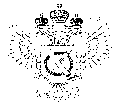 «Федеральная кадастровая палата Федеральной службы государственной регистрации, кадастра и картографии» по Ханты-Мансийскому автономному округу – Югре(Филиал ФГБУ «ФКП Росреестра»по Ханты-Мансийскому автономному округу – Югре)г. Ханты-Мансийск,							                                                                                        Техник отдела                       контроля и анализа деятельностиул. Мира, 27						                                                                                                            Хлызова В.Е. 
                                                                                                                                                                                                                                    8(3467)300-444, 
                                                                                                                                                                                                                 e-mail: Press@86.kadastr.ru
Пресс-релиз13.06.2017Машино-место, как новый объект недвижимостиТеперь к объектам недвижимости относятся и машино-места в жилых домах, бизнес-центрах, других зданиях и сооружениях. Это предусмотрено Федеральным законом от 13.07.2015г. №218-ФЗ «О государственной регистрации недвижимости», который вступил в силу с 1 января 2017 года.До 1 января 2017 года машино-места самостоятельными объектами недвижимости по закону не были, на них только регистрировалось право общей долевой собственности. Продать их было сложно: приходилось соблюдать преимущественное право покупки остальных долевых собственников.Теперь же каждый участник общей долевой собственности вправе осуществить выдел своей доли посредством определения границ машино-места, а также зарегистрировать право собственности на него. Для выдела доли в праве общей долевой собственности на помещение и регистрации права собственности на машино-место согласие иных участников долевой собственности не требуется, если участник общей долевой собственности представит в орган, осуществляющий государственную регистрацию прав, соглашение всех сособственников или решение общего собрания, определяющие порядок пользования недвижимым имуществом, находящимся в общей долевой собственности.Границы машино-места определяются проектной документацией здания, сооружения и обозначаются или закрепляются лицом, осуществляющим строительство или эксплуатацию здания, сооружения, либо обладателем права на машино-место, в том числе путем нанесения на поверхность пола или кровли разметки (краской, с использованием наклеек или иными способами).Площадь машино-места в пределах установленных границ должна соответствовать минимально и (или) максимально допустимым размерам машино-места, установленным приказом Минэкономразвития России от 07.12.2016г. №762 «Об установлении минимально и максимально допустимых размеров машино-места». Так, минимальный размер машино-места должен составлять - 5,3*2.5м, а максимальный - 6,2*3,6 м._____________________________________________________________________________________При использовании материала просим сообщить о дате и месте публикации на адрес электронной почты Press@86.kadastr.ru или по телефону 8(3467)300-444. Благодарим за сотрудничество.